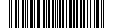 В соответствии со статьей 8.3 Федерального закона от 26 декабря 2008 года 
№ 294-ФЗ «О защите прав юридических лиц и индивидуальных предпринимателей 
при осуществлении государственного контроля (надзора) и муниципального контроля», руководствуясь Уставом городского округа ЗАТО Северск Томской области,
ПОСТАНОВЛЯЮ:1. Утвердить прилагаемый Порядок оформления и содержания заданий на проведение мероприятий по контролю без взаимодействия с юридическими лицами, индивидуальными предпринимателями и оформления результатов таких мероприятий при осуществлении муниципального контроля в области использования и охраны особо охраняемых природных территорий местного значения городского округа ЗАТО Северск.2. Опубликовать постановление в средстве массовой информации «Официальный бюллетень Администрации ЗАТО Северск» и разместить на официальном сайте Администрации ЗАТО Северск в информационно-телекоммуникационной сети «Интернет» (https://зато-северск.рф).Заместитель Главы Администрации –Управляющий делами Администрации___________________В.В.Коваленко«______»______________2019 г.Версия: 109.10.2019 13:30:08УТВЕРЖДЕНпостановлениемАдминистрации ЗАТО Северскот ________________ № ______ПОРЯДОКоформления и содержания заданий на проведение мероприятий по контролю
без взаимодействия с юридическими лицами, индивидуальными предпринимателями 
и оформления результатов таких мероприятий при осуществлении муниципального контроля в области использования и охраны особо охраняемых природных территорий местного значения городского округа ЗАТО СеверскI. ОБЩИЕ ПОЛОЖЕНИЯ1. Настоящий Порядок устанавливает процедуру оформления и содержания заданий 
на проведение мероприятий по контролю без взаимодействия с юридическими лицами, индивидуальными предпринимателями и оформления результатов таких мероприятий 
при осуществлении муниципального контроля в области использования и охраны особо охраняемых природных территорий местного значения городского округа ЗАТО Северск. Органом, ответственным за проведение мероприятий по контролю без взаимодействия с юридическими лицами, индивидуальными предпринимателями при осуществлении муниципального контроля в области использования и охраны особо охраняемых природных территорий местного значения в границах городского округа ЗАТО Северск, является Администрация ЗАТО Северск в лице Отдела охраны окружающей среды и природных ресурсов (далее – Уполномоченный орган).2. При составлении заданий на проведение мероприятий по контролю без взаимодействия с юридическими лицами, индивидуальными предпринимателями в области использования и охраны особо охраняемых природных территорий местного значения (далее – задание) учитывается информация, содержащая сведения о нарушениях требований законодательства в области использования и охраны особо охраняемых природных территорий местного значения, поступившая от граждан, индивидуальных предпринимателей, юридических лиц, органов государственной власти, органов местного самоуправления, средств массовой информации, а также содержащаяся в открытых и общедоступных информационных ресурсах.II. ОФОРМЛЕНИЕ ЗАДАНИЙ3. Задание готовится должностными лицами, уполномоченными на осуществление муниципального контроля в области использования и охраны особо охраняемых природных территорий местного значения (далее - должностные лица), согласно прилагаемой форме 1.4. Задание оформляется на бланке Администрации ЗАТО Северск и утверждается Главой Администрации ЗАТО Северск.5. Задание должно содержать:1) наименование мероприятий по контролю без взаимодействия с юридическими лицами, индивидуальными предпринимателями;2) цели и задачи проведения мероприятий по контролю без взаимодействия
 с юридическими лицами, индивидуальными предпринимателями;3) вид и наименование территории с указанием ориентиров, кадастрового номера объекта (последнее при наличии), места проведения мероприятий по контролю без взаимодействия  с юридическими лицами, индивидуальными предпринимателями (маршрут, территория);4) сведения о должностных лицах, уполномоченных на проведение мероприятий 
по контролю без взаимодействия с юридическими лицами, индивидуальными предпринимателями (фамилия, имя, отчество (последнее при наличии), должность);5) даты начала и окончания проведения мероприятий по контролю без взаимодействия с юридическими лицами, индивидуальными предпринимателями;6) перечень мероприятий, необходимых для достижения целей и задач проведения мероприятий по контролю без взаимодействия с юридическими лицами, индивидуальными предпринимателями.6. На основании задания должностные лица проводят мероприятия по контролю без взаимодействия с юридическими лицами, индивидуальными предпринимателями 
в установленные в задании сроки.III. ОФОРМЛЕНИЕ РЕЗУЛЬТАТОВ МЕРОПРИЯТИЙ ПО КОНТРОЛЮ 
БЕЗ ВЗАИМОДЕЙСТВИЯ С ЮРИДИЧЕСКИМИ ЛИЦАМИ, ИНДИВИДУАЛЬНЫМИ ПРЕДПРИНИМАТЕЛЯМИ7. По результатам проведения мероприятий по контролю без взаимодействия 
с юридическими лицами, индивидуальными предпринимателями должностным лицом в срок 5 рабочих дней со дня окончания проведения мероприятий по контролю без взаимодействия 
с юридическими лицами, индивидуальными предпринимателями составляется акт проведения мероприятий по контролю без взаимодействия с юридическими лицами, индивидуальными предпринимателями (далее - акт) согласно форме 2.8. В акте указываются:1) дата, время и место составления акта;2) основание проведения мероприятия по контролю без взаимодействия 
с  юридическими лицами, индивидуальными предпринимателями (реквизиты задания);3) фамилия, имя, отчество (последнее при наличии), наименование должности должностного лица или должностных лиц, проводивших мероприятие по контролю без взаимодействия с юридическими лицами, индивидуальными предпринимателями;4) краткая характеристика осматриваемого объекта (кадастровый номер, площадь, целевое назначение земельного участка, его местоположение, сведения о землепользователе (при наличии);5) дата, время (период) проведения мероприятия по контролю без взаимодействия
 с юридическими лицами, индивидуальными предпринимателями;6) информация о проводимых мероприятиях: осмотр, обследование земельного участка (визуальный осмотр участка, фотосъемка территории (объекта) с указанием вида, марки технических средств, использованных при проведении мероприятий по контролю без взаимодействия с юридическими лицами, индивидуальными предпринимателями);7) обстоятельства, установленные в ходе мероприятия по контролю без взаимодействия с юридическими лицами, индивидуальными предпринимателями, в том числе сведения о выявленных нарушениях юридическими лицами и индивидуальными предпринимателями обязательных требований, требований, установленных 
в муниципальных правовых актах, касающихся режима особо охраняемой природной территории; особого правового режима использования земельных участков, природных ресурсов и иных объектов недвижимости, расположенных в границах особо охраняемых природных территорий местного значения;8) перечень прилагаемых документов по результатам мероприятия по контролю без взаимодействия с юридическими лицами, индивидуальными предпринимателями;9) подписи должностных лиц, проводивших мероприятие по контролю без взаимодействия с юридическими лицами, индивидуальными предпринимателями.9. В случае выявления при проведении мероприятий по контролю, указанных
 в подпунктах 1, 7 части 1 статьи 8.3 Федерального закона от 26 декабря 2008 года № 294-ФЗ «О защите прав юридических лиц и индивидуальных предпринимателей при осуществлении государственного контроля (надзора) и муниципального контроля» (далее - Федеральный закон от 26 декабря 2008 года № 294-ФЗ), нарушений обязательных требований, требований, установленных муниципальными правовыми актами ЗАТО Северск, должностное лицо Уполномоченного органа в срок не позднее 5 рабочих дней  принимает в пределах своей компетенции меры по пресечению таких нарушений, а также направляет в письменной форме руководителю Уполномоченного органа мотивированное представление 
с информацией о выявленных нарушениях для принятия при необходимости решения 
о назначении внеплановой проверки юридического лица, индивидуального предпринимателя по основаниям, указанным в пункте 2 части 2 статьи 10 Федерального закона от 26 декабря 2008 года № 294-ФЗ.10. В случае получения в ходе проведения мероприятий по контролю без взаимодействия с юридическими лицами, индивидуальными предпринимателями указанных в части 5 статьи 8.2 Федерального закона от 26.12.2008 № 294-ФЗ сведений 
о готовящихся нарушениях или признаках нарушения обязательных требований, требований, установленных муниципальными правовыми актами, Уполномоченный орган направляет юридическому лицу, индивидуальному предпринимателю предостережение
о недопустимости нарушения обязательных требований, требований, установленных муниципальными правовыми актами согласно форме 3.Форма 1УТВЕРЖДАЮ____________________(должность)____________________(подпись, Ф.И.О.)«___»_________20___г.(дата)ЗАДАНИЕна проведение мероприятия по контролю без взаимодействия с юридическими лицами, индивидуальными предпринимателями«___» __________ 20__ г.									№ _____1. Наименования проводимых мероприятий __________________________________________2. Цели и задачи проведения мероприятий по контролю без взаимодействия                                   с юридическими лицами, индивидуальными предпринимателями:________________________________________________________________________________3. Вид и наименование территории (объекта) с указанием его (последнее  при  наличии), места проведения мероприятий по контролю без взаимодействия с юридическими лицами, индивидуальными предпринимателями (маршрут, территория) ________________________________________________________________________________4. Назначить лицом (-ами), уполномоченным(-ми) на проведение мероприятий                           по контролю без взаимодействия с юридическими лицами, индивидуальными предпринимателями ______________________________________________________________                                        (Ф.И.О.  (последнее  при  наличии)  и  должности уполномоченных  лиц)5. Срок проведения мероприятий по контролю без взаимодействия с юридическими лицами, индивидуальными предпринимателями:в период с «______» _____________ 20___ г. по «____» _____________ 20___ г.6. Перечень мероприятий, необходимых для достижения целей и задач проведения  мероприятий  по  контролю  без взаимодействия с юридическими лицами, индивидуальными предпринимателями________________________________________________________________________________(визуальный осмотр, применение фото-, видеофиксации, иные мероприятия, проводимые должностными лицами, при осуществлении которых не требуется их взаимодействие с юридическими лицами, индивидуальными предпринимателями)Форма 2АКТмероприятия по контролю без взаимодействия с юридическими лицами, индивидуальными предпринимателями	20	г.		(дата и время составления акта)	(место 	составления	 акта)1. Основания проведения мероприятий по контролю без взаимодействия с юридическими лицами, индивидуальными предпринимателями (дата, номер задания на проведение  мероприятий по контролю без взаимодействия с юридическими лицами, индивидуальными предпринимателями):________________________________________________________________________________2. Лица, проводившие осмотр, обследование территории (объекта):________________________________________________________________________________(Ф.И.О. (последнее  при  наличии)  и  должности  лиц, уполномоченных на проведение мероприятий)3. Проведен (о) осмотр, обследование________________________________________________________________________________ (краткая характеристика осматриваемого объекта (кадастровый номер, целевое назначение земельного участка, его местоположение, сведения о землепользователе (при наличии)4. Дата, время  (период) проведения мероприятия по контролю:________________________________________________________________________________5. В ходе проведения мероприятий по контролю без взаимодействия с юридическими  лицами, индивидуальными предпринимателями произведен(а):________________________________________________________________________________(визуальный  осмотр объекта,  фотосъемка  объекта  с указанием вида, марки использованных технических средств)6. В ходе осмотра, обследования установлено:________________________________________________________________________________(сведения о результатах проведенных мероприятий,   о выявленных нарушениях юридическими лицами и индивидуальными предпринимателями обязательных требований, требований, установленных в муниципальных правовых актах, касающихся режима особо охраняемой природной территории; особого правового режима использования земельных участков, природных ресурсов и иных объектов недвижимости, расположенных в границах особо охраняемых природных территорий местного значения)7. Прилагаемые документы и материалы: (схемы, фотографии):___________________________________________________________					______________________(фамилия, имя и отчество (при наличии),	(подпись)должность уполномоченного должностноголица, проводившего мероприятие по контролю без взаимодействия с юридическими лицами и индивидуальными предпринимателями)Форма 3ПРЕДОСТЕРЕЖЕНИЕо недопустимости нарушения обязательных требований,требований, установленных муниципальными правовыми актамиот « _____» _________20__ года  №________Мною, _________________________________________________________________________(должность, фамилия, имя и отчество (при наличии) уполномоченного должностноголица, составившего предостережение)В период (дата, время)____________________________________________________________проведена ______________________________________________________________________(предварительная проверка поступившей информации, мероприятие по контролю без взаимодействия с юридическими лицами и индивидуальными предпринимателями)в отношении:____________________________________________________________________(наименование юридического лица, ИНН (ОГРН), фамилия, имя и отчество (при наличии) индивидуального предпринимателя, ИНН (ОГРН), местонахождение: (юридический, фактический адрес)установлено, что ________________________________________________________________________________________________________________________________________________________________________________________________________________________________________________ (выявленные нарушения обязательных требований, требований, установленных муниципальными правовыми актами, наступившие и возможные последствия с указанием правовых актов)На основании изложенного, руководствуясь статьей 8.2 Федерального закона от 26 декабря 2008 года № 294-ФЗ «О защите прав юридических лиц и индивидуальных предпринимателей при осуществлении государственного контроля (надзора) муниципального контроля», ПРЕДЛАГАЮ:________________________________________________________________________________(наименование юридического лица, фамилия, имя и отчество (при наличии) индивидуально предпринимателя, должностного лица, занимаемая должность и место работы)1. Принять следующие меры по обеспечению соблюдения обязательных требований, требований, установленных муниципальными правовыми актами: ________________________________________________________________________________________________________________________________________________________________________________________________________________________________________________(описание конкретных мероприятий с разъяснением возможной административной (уголовной) ответственности за продолжение нарушения обязательных требований, требований, установленных муниципальными правовыми актами)2. В срок до «___»______20__г. направить в Администрацию ЗАТО Северск уведомление о принятии мер по обеспечению соблюдения обязательных требований, требований, установленных муниципальными правовыми актами._____________________________________________                             ________________________(должность, фамилия и инициалы руководителяУполномоченного органа) 		(подпись)____________________________________________________________________________________(должность, фамилия, имя и отчество (при наличии),уполномоченного должностного лица, составившего предостережение, контактный телефон, адрес электронной почты, почтовый адрес Уполномоченного органа )
Об утверждении Порядка оформления и содержания заданий 
на проведение мероприятий по контролю без взаимодействия 
с юридическими лицами, индивидуальными предпринимателями
и оформления результатов таких мероприятий при осуществлении муниципального контроля в области использования и охраны
особо охраняемых природных территорий местного значения
городского округа ЗАТО СеверскГлава АдминистрацииН.В.ДиденкоЗаместитель Управляющегоделами Администрации__________________ В.В.Бобров «______»______________2019 г.Заместитель Главы Администрациипо общественной безопасности__________________Р.Л.Мазур«______»______________2019 г.Начальник Отдела охраны окружающейсреды  и природных ресурсов___________________ Л.А.Моисеева«______»______________ 2019 г.Председатель Правового комитета __________________ Т.И.Солдатова«______»______________2019 г.Начальник Общего отдела ___________________ О.В.Пантус«______»______________2019 г.